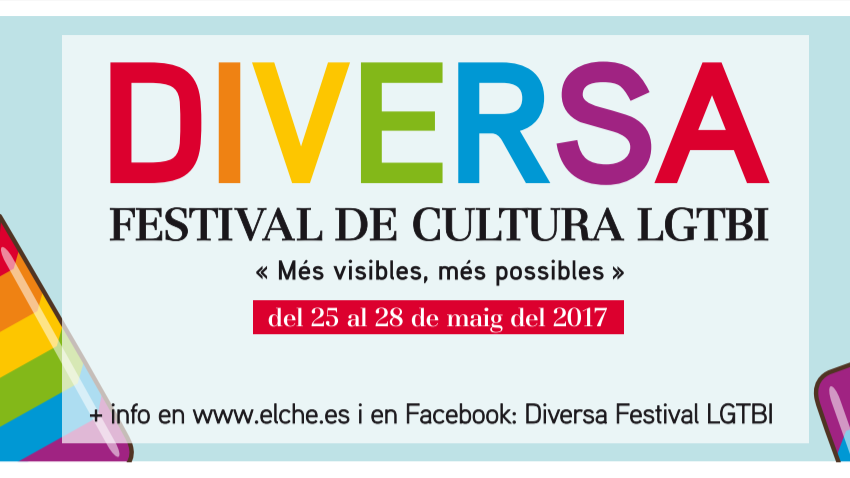 PROGRAMACIÓN DIVERSA 2017OrganizaAjuntament d’Elx (Concejalías de Cultura y Juventud)CCCE L’EscorxadorColaboranRadio Jove ElxSultanaWolfnoirOh la láserAli i TrucDel 22 de abril al 27 de mayoEn los IES: La Devesa, Sixto Marco, Severo Ochoa, La Foia, Cayetano Sempere, La Torreta, Victoria Kent y CarrúsCharlas informativas “Diversa en las aulas: contra el bullying homofóbico”Del 9 al 18 de mayoIES Cayetano SemperePrograma de Radio Jove Elx “La acera de enfrente”Un año más, Víctor Sánchez y su equipo de La Acera de Enfrente se unen a DIVERSA de la mano de Radio Jove Elx, realizando ocho programas especiales desde el IES Cayetano Sempere, acercando a las aulas este magacín LGTBI, pionero en la radio local.  Jueves 25 de mayoCINE21.00 horasEspai Escènic del CCCE L’EscorxadorMaratón de cortometrajes LGTBI de Roberto Pérez Toledo con la presencia del director.Roberto Pérez Toledo es uno de los directores LGTBI más relevantes del panorama nacional. Sus cortos de temática se ha visionado en diferentes festivales de cortometrajes y dio el salto al largometraje con Seis puntos sobre Emma. Hoy veremos una selección de sus cortometrajes y tendremos una charla con el director.Viernes 26 de mayoFORMACIÓNEspai Escènic del CCCE L’Escorxador12.00 horas“Lucha contra el acoso LGTBIfóbico en las aulas: Educando en la diversidad” a cargo de Aitor Villafranca, coordinador de COGAM (Colectivo de Lesbianas, Gays, Transexuales, Intersexuales y Bisexuales de Madrid)El voluntariado de COGAM-Educación lleva casi 20 años luchando contra el acoso escolar LGBTfóbico mediante talleres educativos en centros escolares de la Comunidad de Madrid. En esta charla presentaremos los diferentes aspectos de nuestra labor, los resultados de nuestros estudios sociológicos, y discutiremos estrategias para acabar con la grave lacra del acoso escolar LGBTfóbico. Finalmente, repasaremos algunos de los contenidos de los talleres (sexo biológico, intersexualidad, género, orientación sexual, identidad de género, transexualidad...) para desmontar nuestros propios prejuicios y colaborar en la creación de una sociedad más justa para el alumnado LGBT+.Viernes 26 de mayoCHARLAEspai Escènic del CCCE L’Escorxador21.00 horas“La transexualidad infantil” a cargo de Nacho VidalViernes 26 de mayoFIESTASultana00.00 horasThe L Tunes - JandreaSábado 28 de mayoTALLERES – ARTE PARA TODO (talleres para niños y niñas)Sala Plàstiques CCCE L’Escorxador 11.00 horasLas nuevas familias: pintura colectiva sobre esculturaSábado 27 de mayoPlaza de Santa Isabel y alrededoresA partir de las 10.30 horasGymkana DIVERSA 2017Inscripciones hasta el lunes 22 de mayo en festivaldiversa@gmail.comCompetición entre equipos formados por dos personas en torno a dinámicas pensadas en relación al colectivo LGTBI. Las pruebas se desarrollan en pleno centro de Elche y transcurrirá por diversos lugares de la ciudad. Las parejas se disputarán los dos premios: Dos vales de El Corte Inglés por valor de 150 euros cada uno y Dos vales en tratamientos de láser de diodo en Oh La Láser por valor de 500 euros cada unoSábado 27 de mayoTEATROEspai Escènic del CCCE L’Escorxador20.00 horas*entrada gratuita hasta completar aforoCarasses teatro presenta “A tu vera” de Daniel Gil“A tu vera” nos cuenta la historia de Mario que, un día, descubre que, en realidad, es María. Un cuerpo físico que no acompaña a esa vida que late en su interior. La vida no es fácil para aquel que osan saltarse todos los convencionalismos.Guión y dirección: Daniel GilMario/María:  Alberto RodríguezMadre:  Sacra LealJefe:  Isidro JuanNovio: David MollProducción:  Carasses TeatroSábado 27 de mayoCONCIERTO21.30 horasTerraza del CCCE L’Escorxador* entrada gratuita hasta completar aforoPregónLa ProhibidaJoe CrepúsculoSoy Una Pringada DJ SetLa Prohibida es una cantante española de música pop y electrónica (o "electropop"), considerada como una representante del mundo indie e icono gay, especialmente entre el público hispanohablante de España y Latinoamérica conquistando al público de países latinoamericanos como México, Chile, Argentina, Brasil, Perú, Colombia. Esporádicamente también ha trabajado como actriz en cine y televisión y presentadora en clubes nocturnos. Hoy nos presentará su último álbum “100k años de luz” que ha tenido un éxito rotundo, incluyendo temas fantásticos como La Colina Luminosa, Mujer de Bien, Baloncesto o Ganas de MatarJoe Crepúsculo nos presenta su último trabajo “Disco duro”. Soy Una Pringada, una de las youtubers (o anti youtubers) del momento pinchará temazos hasta que acabe la fiesta.Sábado 27 de mayoFIESTASultana00.00 horasBoys will be with boys – Channing DJDomingo 28 de mayoPOESIA19.00 horasEspai Escènic del CCCE L’EscorxadorRecital poéticoVarios escritores y escritoras junto a poetas y poetisas de la comarca se unen para dar voz a diferentes lecturas escritas por artistas LGTBI. La palabra se convierte en voz.Domingo 28 de mayoMESA REDONDA20.30 horasSultana“Ciberbullying: nuevas tecnologías y nuevas formas de acoso escolar” a cargo de Angel Bernal, psicólogo y coordinador del área psicoasistencial de Diversitat Alacant.Durante toda la ediciónSelección de libros de temática LGTBI en la librería Ali i Truc